VLADA REPUBLIKE HRVATSKEZagreb, 24. studenoga 2021._______________________________________________________________Predlagatelj:  Ministarstvo prostornoga uređenja, graditeljstva i državne imovine__________________________________________________________________________Predmet:   	Prijedlog zakona o prestanku važenja Zakona o obnovi zgrada oštećenih potresom na području Grada Zagreba, Krapinsko-zagorske županije, Zagrebačke županije, Sisačko-moslavačke županije i Karlovačke županije (predlagatelj: Klub zastupnika Centra i GLAS-a u Hrvatskom saboru)________________________________________________________________Banski dvori | Trg Sv. Marka 2  | 10000 Zagreb | tel. 01 4569 222 | vlada.gov.hrPRIJEDLOGKLASA:URBROJ: Zagreb,PREDSJEDNIKU HRVATSKOGA SABORAPredmet:	Prijedlog zakona o prestanku važenja Zakona o obnovi zgrada oštećenih potresom na području Grada Zagreba, Krapinsko-zagorske županije, Zagrebačke županije, Sisačko-moslavačke županije i Karlovačke županije (predlagatelj: Klub zastupnika Centra i GLAS-a u Hrvatskom saboru)- mišljenje VladeVeza:	Pismo Hrvatskoga sabora, klase: 360-01/21-01/06, urbroja: 65-21-03, od 21. listopada 2021. godine Na temelju članka 122. stavka 2. Poslovnika Hrvatskoga sabora (Narodne novine, broj 81/13, 113/16, 69/17 i 29/18), Vlada Republike Hrvatske o Prijedlog zakona o prestanku važenja Zakona o obnovi zgrada oštećenih potresom na području Grada Zagreba, Krapinsko-zagorske županije, Zagrebačke županije, Sisačko-moslavačke županije i Karlovačke županije (predlagatelj: Klub zastupnika Centra i GLAS-a u Hrvatskom saboru), daje sljedeće M I Š L J E N J EVlada Republike Hrvatske predlaže Hrvatskome saboru da ne prihvati Prijedlog zakona o prestanku važenja Zakona o obnovi zgrada oštećenih potresom na području Grada Zagreba, Krapinsko-zagorske županije, Zagrebačke županije, Sisačko-moslavačke županije i Karlovačke županije, koji je predsjedniku Hrvatskog sabora podnio Klub zastupnika Centra i GLAS-a u Hrvatskom saboru, aktom od 21. listopada 2021. godine, iz sljedećih razloga. Predmetnim Prijedlogom zakona predlagatelj predlaže da Zakon o obnovi zgrada oštećenih potresom na području Grada Zagreba, Krapinsko-zagorske županije, Zagrebačke županije, Sisačko-moslavačke županije i Karlovačke županije („Narodne novine“, broj 102/20 i 10/21) prestane važiti iz razloga što nema nikakvog napretka u obnovi oštećenih zgrada niti nakon više od godinu dana od kad je Zakon u izvornom obliku donesen i više od godine i pol od potresa na području Zagreba i susjednih županija. Ističe da bi ideja donošenja posebnog zakona u ovakvim situacijama trebala biti ubrzavanje i olakšavanje procedure i postupaka, kako bi se ogroman zahvat kao što je obnova nakon potresa mogao obaviti što učinkovitije i sa što manje administrativnih prepreka, a da su, umjesto toga, odredbe Zakona dodatno zakomplicirale postupke, otežale administrativne procedure i zajedno s, na Zakonu utemeljenom, Planom mjera učinile su obnovu nemogućom misijom. Navode da je za područje Grada Zagreba, Krapinsko-zagorske županije i Zagrebačke županije osnovan i Fond za obnovu, tijelo koje se pokazalo potpuno nepotrebno i neoperativno.Uvodno navodimo kako Vlada Republike Hrvatske čini sve kako bi sanirala posljedice potresa te kako bi obnovila oštećene zgrade na područjima pogođenim potresom.Stoga ističemo da nisu točni navodi predlagatelja da nema nikakvog napretka u obnovi oštećenih zgrada kao i da nije točno da je Fond za obnovu tijelo koje se pokazalo potpuno nepotrebno i neoperativno, a u prilog tome govore sljedeći podaci.Prema podacima Ministarstva prostornoga uređenja, graditeljstva i državne imovine do 22. studenoga 2021. godine, građani su temeljem Zakona o obnovi podnijeli ukupno 14.285 zahtjeva koji se odnose na 12.096 zgradu. Ovaj broj zgrada uključuje 442 stambeno-poslovnih, 704 višestambenih i 131 poslovnih zgrada, te 10.819 obiteljskih kuća. Za tu 12.096 zgradu do 22. studenoga 2021. Ministarstvo je donijelo ukupno 1.268 akata obnove (odluka, rješenja, zaključaka i sl.).Do 22. studenoga 2021. godine, za područje Grada Zagreba podneseno je 3.581 zahtjeva koji se odnose na 2.482 zgradu, te je doneseno 643 akta po kojima se dalje postupa. Za područje Sisačko-moslavačke županije i Karlovačke županije podneseno je 9.905 zahtjeva koji se odnose na 9.073 zgrada, te su donesena 544 akta po kojima se dalje postupa. Za područje Krapinsko-zagorske županije podneseno je 222 zahtjeva što se odnosi na 154 zgrada, te je doneseno 47 akata po kojima se dalje postupa. Konačno, za područje Zagrebačke županije podneseno je 577 zahtjeva što se odnosi na 387 zgrada, te su donesena 34 akta po kojima se dalje postupa.Ističe se, nadalje, da je Fond za obnovu do 22. studenoga 2021. donio ukupno 1.344 akata vezanih uz obnovu oštećenih zgrada, i to 197 odluka, 701 rješenje, 101 privremenu odluku, 310 zaključaka i 35 akata vezanih uz javne zgrade od kojih je 1.009 (75%) izvršeno.Isto tako, nakon potresa 22. ožujka 2020. na temelju Odluke Vlade o osiguranju novčane pomoći za nužnu zaštitu i popravak zgrada oštećenih potresom na području Grada Zagreba i okolice („Narodne novine“, broj 55/20) Ministarstvo prostornoga uređenja, graditeljstva i državne imovine raspisalo je javni poziv za dodjelu novčane pomoći za privremenu i nužnu zaštitu i popravak zgrada oštećenih potresom na području Grada Zagreba i okolice na temelju kojega je zaprimljeno 2.183 prijava, od kojih je riješeno 1.881 prijava te je od zatraženih 135.079.711,89 milijuna kuna odobreno 66.018.650,09 kuna novčane pomoći.  Na području proglašenom katastrofom, u okviru djelovanja Stožera civilne zaštite Republike Hrvatske, Središnji državni ured za obnovu i stambeno zbrinjavanje provodi obnovu. Prema podacima Stožera civilne zaštite, za nekonstrukcijsku obnovu na ovome području zaprimljeno je ukupno 7.791 zahtjeva. U tijeku je postupak nekostrukcijske obnove za 4.840 kuća (za 1.344 kuću izrađen je elaborat za obnovu, obnovljeno je 713 kuća, u tijeku su radovi na 272 kuće). Za nekonstrukcijsku obnovu objekata utrošeno je više od 18,6 milijuna kuna. Ističe se, također, da su na području Sisačko-moslavačke i Karlovačke županije bili organizirani mobilni timovi Ministarstva u svrhu pomoći građanima toga područja. Navedeni podaci pokazuju da Ministarstvo prostornoga uređenja, graditeljstva i državne imovine i provedbena tijela aktivno obrađuju pristigle zahtjeve. Međutim, tijekom zaprimanja i obrade zahtjeva uočeno da predmetni zahtjevi nisu mogli sadržavati sve potrebne podatke iz razloga nesređenih imovinsko-pravnih odnosa, što u postupku donošenja akata zahtijeva dodatno utvrđivanje relevantnih činjenica koje značajno utječe na duljinu trajanja postupanja po tim zahtjevima. Pored navedenih nesređenih imovinsko-pravnih odnosa uočeni su i druge poteškoće u obradi zahtjeva a to su pitanja legalnosti zgrada koje su oštećene te pitanje prebivališta što također zahtjeva dodatno utvrđivanje te samim time utječe na brzinu donošenja odluka. Stoga je zbog otklanjanja gore spomenutih poteškoća donesen Zakon o izmjenama i dopunama Zakona o obnovi zgrada oštećenih potresom na području Grada Zagreba, Krapinsko-zagorske županije, Zagrebačke županije, Sisačko-moslavačke županije i Karlovačke županije koji je objavljen u Narodim novinama broj 117/21.Navedenim Zakonom građani se oslobađaju obveze sufinanciranja troškova konstrukcijske obnove, predviđa se donošenje pravilnika koji će sadržavati posebna pravila za nabave čija je procijenjena vrijednost manja od europskih pragova te pravila žalbenog postupka, uvodi se gradnja stambeno-poslovnih i višestambenih zgrada, uređuje se pitanje obnove zgrada koje nisu postojeće sukladno posebnim propisima o gradnji, uvodi se pred financiranje kod isplata novčane pomoći, pojednostavljuje se postupak donošenja odluka o obnovi, uređuje se djelotvorniji i brži način uklanjanja uništenih obiteljskih kuća i drugih uništenih zgrada čiji ostaci neposredno prijete sigurnosti ili zdravlju ljudi. Cilj je, dakle, ovoga zakonodavnog okvira ubrzati već postojeće postupke obnove i olakšati podnošenje zahtjeva.Iz navedenih razloga, Vlada Republike Hrvatske ne podržava predmetni Prijedlog zakona i predlaže Hrvatskome saboru da isti ne prihvati.Za svoje predstavnike, koji će u vezi s iznesenim mišljenjem sudjelovati u radu Hrvatskoga sabora i njegovih radnih tijela, Vlada je odredila Darka Horvata, ministra prostornoga uređenja, graditeljstva i državne imovine, Željka Uhlira, Dunju Magaš i Sanju Bošnjak, državne tajnike u Ministarstvu prostornoga uređenja, graditeljstva i državne imovine.                                                                                                                PREDSJEDNIKmr.sc. Andrej Plenković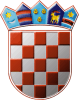 